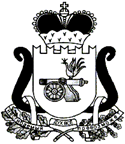 АДМИНИСТРАЦИЯ   МУНИЦИПАЛЬНОГО ОБРАЗОВАНИЯ«ЕЛЬНИНСКИЙ РАЙОН» СМОЛЕНСКОЙ ОБЛАСТИП О С Т А Н О В Л Е Н И Е от 02.12.2022  № 835г. ЕльняО внесении изменений в муниципальную программу «Патриотическое воспитание граждан муниципального образования «Ельнинский район» Смоленской области»Администрация муниципального образования «Ельнинский район» Смоленской областип о с т а н о в л я е т: Внести в муниципальную программу «Патриотическое воспитание граждан муниципального образования «Ельнинский район» Смоленской области», утверждённую постановлением Администрации муниципального образования «Ельнинский район» Смоленской области от 04.12.2013 № 717 (в редакции постановлений Администрации муниципального образования «Ельнинский район» Смоленской области от  13.03.2015 № 157, от 05.10.2015 № 324, от 16.11.2015 № 437, от 20.01.2016 № 26, от 09.06.2016 № 613, от 20.01.2017 № 40, от 09.03.2017 № 224, от 12.01.2018 № 24, от 09.01.2019 №54, от 22.01.2020 № 25, от 14.01.2021 № 13, от 21.05.2021 № 316, от 12.01.2022 № 16) следующие изменения:1.1. Позицию «Объемы ассигнований муниципальной программы (по годам реализации и в разрезе источников финансирования)» паспорта Программы изложить в следующей редакции:1.2. Раздел № 4 изложить в следующей редакции:Общий объём ассигнований программы 2019 - 2022 гг. составляет 510,0 тыс. рублей, в том числе по годам:2019 год – 100,0 тыс. рублей;2020 год – 130,0 тыс. рублей;2021 год – 130,0 тыс. рублей;2022 год – 150,0 тыс. рублей.1.3. Приложение № 2 к муниципальной программе «Патриотическое воспитание граждан муниципального образования «Ельнинский район» Смоленской области» изложить в новой редакции (прилагается).Контроль за исполнением настоящего постановления возложить на заместителя Главы муниципального образования «Ельнинский район» Смоленской области М.А. Пысина.Глава муниципального образования«Ельнинский район» Смоленской области                                  Н.Д. МищенковОтп. 1 экз.- в дело                                              Исп. Е.Ю.Полушинател.4-13-50 25.11.2022Разработчик: Е.Ю.Полушина тел.4-13-5025.11.2022Визы:                                                                                                                                                                                   Приложение №2к муниципальной программе «Патриотическое воспитание граждан муниципального образования «Ельнинский район» Смоленской области  (в редакции постановлений Администрации муниципального образования «Ельнинский район» Смоленской области от  13.03.2015 № 157, от 05.10.2015 № 324, от 16.11.2015 № 437, от 20.01.2016 № 26, от 09.06.2016 № 613, от 20.01.2017 № 40, от 09.03.2017 № 224, от 12.01.2018 № 24, от 09.01.2019 №54, от 22.01.2020 № 25, от 14.01.2021 № 13, от 21.05.2021 № 316, от 12.01.2022 № 16, от __________   2022 № _____)ПЛАН реализации муниципальной программы «Патриотическое воспитание граждан муниципального образования «Ельнинский район» Смоленской области» Объемы ассигнований муниципальной программы (по годам реализации и в разрезе источников финансирования)Общий объём ассигнований программы 2019-2022 гг. составляет 510,0 тыс. рублей, в том числе по годам:2019 год – 100,0 тыс. рублей;2020 год – 130,0 тыс. рублей;2021 год – 130,0 тыс. рублей;2022 год – 150,0 тыс. рублей.Источник ассигнований - средства бюджета муниципального образования «Ельнинский район» Смоленской области.О.А. Ноздратенко_____________«___»______ 2022 г.М.А. Пысин            _____________«___»______ 2022 г.Е.И Зайцева            _____________«___»______ 2022 г.Т.В. Орещенкова    _____________«___»______ 2022 г.О.И. Новикова        _____________«___» _____ 2022 г.НаименованиеИсполнительмероприятия    
Источники финансового   обеспечения (расшифровать)всегоОбъем средств на реализацию муниципальной программы на отчетный год и плановый период, тыс. рублейОбъем средств на реализацию муниципальной программы на отчетный год и плановый период, тыс. рублейОбъем средств на реализацию муниципальной программы на отчетный год и плановый период, тыс. рублейОбъем средств на реализацию муниципальной программы на отчетный год и плановый период, тыс. рублейОбъем средств на реализацию муниципальной программы на отчетный год и плановый период, тыс. рублейПланируемое значение показателя на реализацию муниципальной программы на отчетный год и плановый периодПланируемое значение показателя на реализацию муниципальной программы на отчетный год и плановый периодПланируемое значение показателя на реализацию муниципальной программы на отчетный год и плановый периодПланируемое значение показателя на реализацию муниципальной программы на отчетный год и плановый периодНаименованиеИсполнительмероприятия    
Источники финансового   обеспечения (расшифровать)всего201920202020202120222019202020212022Целевые показатели:хххххххх78910Увеличение численности детей и молодежи, принимающих участие в деятельности детских и молодежных общественных объединений патриотической направленности и допризывной подготовкихххххххх78910Увеличение  количества молодых граждан, проживающих на территории муниципального образования  «Ельнинский район» Смоленской области, привлеченных к участию в мероприятиях патриотической направленности и допризывной подготовкихххххххх78910Основное мероприятие 1. Информационно-аналитическое обеспечение системы гражданского и патриотического воспитанияОсновное мероприятие 1. Информационно-аналитическое обеспечение системы гражданского и патриотического воспитанияОсновное мероприятие 1. Информационно-аналитическое обеспечение системы гражданского и патриотического воспитанияОсновное мероприятие 1. Информационно-аналитическое обеспечение системы гражданского и патриотического воспитанияОсновное мероприятие 1. Информационно-аналитическое обеспечение системы гражданского и патриотического воспитанияОсновное мероприятие 1. Информационно-аналитическое обеспечение системы гражданского и патриотического воспитанияОсновное мероприятие 1. Информационно-аналитическое обеспечение системы гражданского и патриотического воспитанияОсновное мероприятие 1. Информационно-аналитическое обеспечение системы гражданского и патриотического воспитанияОсновное мероприятие 1. Информационно-аналитическое обеспечение системы гражданского и патриотического воспитанияОсновное мероприятие 1. Информационно-аналитическое обеспечение системы гражданского и патриотического воспитанияОсновное мероприятие 1. Информационно-аналитическое обеспечение системы гражданского и патриотического воспитанияОсновное мероприятие 1. Информационно-аналитическое обеспечение системы гражданского и патриотического воспитанияОсновное мероприятие 1. Информационно-аналитическое обеспечение системы гражданского и патриотического воспитанияИнформационно-аналитическое обеспечение системы гражданского и патриотического воспитанияАдминистрация МО «Ельнинский район» Смоленской областирайонный бюджет------хххх1. Количество мероприятий районного уровняхххххххх5555Изготовление и распространение полиграфической продукции, способствующей формированию патриотических ценностей, взглядов, убеждений (буклеты, листовки и др.)Администрация МО «Ельнинский район» Смоленской областирайонный бюджет------ххххОбеспечение доступности информации о молодёжной политике в интернете (соц. сети)Администрация МО «Ельнинский район» Смоленской областирайонный бюджет------ххххОсновное мероприятие 2. Научно-методическое обеспечение  системы гражданского и патриотического воспитанияОсновное мероприятие 2. Научно-методическое обеспечение  системы гражданского и патриотического воспитанияОсновное мероприятие 2. Научно-методическое обеспечение  системы гражданского и патриотического воспитанияОсновное мероприятие 2. Научно-методическое обеспечение  системы гражданского и патриотического воспитанияОсновное мероприятие 2. Научно-методическое обеспечение  системы гражданского и патриотического воспитанияОсновное мероприятие 2. Научно-методическое обеспечение  системы гражданского и патриотического воспитанияОсновное мероприятие 2. Научно-методическое обеспечение  системы гражданского и патриотического воспитанияОсновное мероприятие 2. Научно-методическое обеспечение  системы гражданского и патриотического воспитанияОсновное мероприятие 2. Научно-методическое обеспечение  системы гражданского и патриотического воспитанияОсновное мероприятие 2. Научно-методическое обеспечение  системы гражданского и патриотического воспитанияОсновное мероприятие 2. Научно-методическое обеспечение  системы гражданского и патриотического воспитанияОсновное мероприятие 2. Научно-методическое обеспечение  системы гражданского и патриотического воспитанияОсновное мероприятие 2. Научно-методическое обеспечение  системы гражданского и патриотического воспитанияНаучно-методическое обеспечение  системы гражданского и патриотического воспитанияАдминистрация МО «Ельнинский район» Смоленской областирайонный бюджет------хххх1. Количество мероприятий районного уровняхххххххх12121212Проведение семинаров, круглых столов, конференций и др. по повышению гражданской активности, развитию правовой и политической культурыАдминистрация МО «Ельнинский район» Смоленской областирайонный бюджет------ххххУчастие в семинарах, круглых столах для организаторов патриотической работы и допризывной подготовки молодёжиАдминистрация МО «Ельнинский район» Смоленской областирайонный бюджет------ххххОсновное мероприятие 3. Проведение мероприятий по гражданско-патриотическому воспитаниюОсновное мероприятие 3. Проведение мероприятий по гражданско-патриотическому воспитаниюОсновное мероприятие 3. Проведение мероприятий по гражданско-патриотическому воспитаниюОсновное мероприятие 3. Проведение мероприятий по гражданско-патриотическому воспитаниюОсновное мероприятие 3. Проведение мероприятий по гражданско-патриотическому воспитаниюОсновное мероприятие 3. Проведение мероприятий по гражданско-патриотическому воспитаниюОсновное мероприятие 3. Проведение мероприятий по гражданско-патриотическому воспитаниюОсновное мероприятие 3. Проведение мероприятий по гражданско-патриотическому воспитаниюОсновное мероприятие 3. Проведение мероприятий по гражданско-патриотическому воспитаниюОсновное мероприятие 3. Проведение мероприятий по гражданско-патриотическому воспитаниюОсновное мероприятие 3. Проведение мероприятий по гражданско-патриотическому воспитаниюОсновное мероприятие 3. Проведение мероприятий по гражданско-патриотическому воспитаниюОсновное мероприятие 3. Проведение мероприятий по гражданско-патриотическому воспитаниюПроведение мероприятий по гражданско-патриотическому воспитаниюАдминистрация МО «Ельнинский район» Смоленской областирайонный бюджет50,010,020,010.010.010,0хххх1. Количество мероприятий районного уровняхххххххх55510Количество мероприятий областного уровняхххххххх3333 Организация и проведение акции «Непобежденные. Пример для молодых» в рамках Всероссийской акции "Георгиевская ленточка"Администрация МО «Ельнинский район» Смоленской областирайонный бюджет30,05,015,05,05,05,0ххххПроведение акции «Мы – граждане России!»Администрация МО «Ельнинский район» Смоленской областирайонный бюджет20,05,05,05,05,05,0ххххПроведение мероприятий, посвященных Победе в Великой Отечественной войне 1941-1945 гг.Администрация МО «Ельнинский район» Смоленской областирайонный бюджет------ххххОбеспечение участия во всероссийских, региональных мероприятиях, сборах, фестивалях, конкурсах патриотической направленностиАдминистрация МО «Ельнинский район» Смоленской областирайонный бюджет------ххххОсновное мероприятие 4. Проведение мероприятий по военно-патриотическому воспитанию гражданОсновное мероприятие 4. Проведение мероприятий по военно-патриотическому воспитанию гражданОсновное мероприятие 4. Проведение мероприятий по военно-патриотическому воспитанию гражданОсновное мероприятие 4. Проведение мероприятий по военно-патриотическому воспитанию гражданОсновное мероприятие 4. Проведение мероприятий по военно-патриотическому воспитанию гражданОсновное мероприятие 4. Проведение мероприятий по военно-патриотическому воспитанию гражданОсновное мероприятие 4. Проведение мероприятий по военно-патриотическому воспитанию гражданОсновное мероприятие 4. Проведение мероприятий по военно-патриотическому воспитанию гражданОсновное мероприятие 4. Проведение мероприятий по военно-патриотическому воспитанию гражданОсновное мероприятие 4. Проведение мероприятий по военно-патриотическому воспитанию гражданОсновное мероприятие 4. Проведение мероприятий по военно-патриотическому воспитанию гражданОсновное мероприятие 4. Проведение мероприятий по военно-патриотическому воспитанию гражданОсновное мероприятие 4. Проведение мероприятий по военно-патриотическому воспитанию гражданПроведение мероприятий по военно-патриотическому воспитанию гражданАдминистрация МО «Ельнинский район» Смоленской областирайонный бюджет------хххх1. Количество мероприятий районного уровняхххххххх4444Организация и проведение встреч обучающихся образовательных учреждений, представителей молодежных общественных объединений, ветеранских организацийАдминистрация МО «Ельнинский район» Смоленской областирайонный бюджет------ххххОрганизация и проведение социально-патриотической акции «День призывника» Администрация МО «Ельнинский район» Смоленской областирайонный бюджет------ххххОсновное мероприятие 5. Проведение мероприятий по героико-патриотическому воспитанию гражданОсновное мероприятие 5. Проведение мероприятий по героико-патриотическому воспитанию гражданОсновное мероприятие 5. Проведение мероприятий по героико-патриотическому воспитанию гражданОсновное мероприятие 5. Проведение мероприятий по героико-патриотическому воспитанию гражданОсновное мероприятие 5. Проведение мероприятий по героико-патриотическому воспитанию гражданОсновное мероприятие 5. Проведение мероприятий по героико-патриотическому воспитанию гражданОсновное мероприятие 5. Проведение мероприятий по героико-патриотическому воспитанию гражданОсновное мероприятие 5. Проведение мероприятий по героико-патриотическому воспитанию гражданОсновное мероприятие 5. Проведение мероприятий по героико-патриотическому воспитанию гражданОсновное мероприятие 5. Проведение мероприятий по героико-патриотическому воспитанию гражданОсновное мероприятие 5. Проведение мероприятий по героико-патриотическому воспитанию гражданОсновное мероприятие 5. Проведение мероприятий по героико-патриотическому воспитанию гражданОсновное мероприятие 5. Проведение мероприятий по героико-патриотическому воспитанию гражданПроведение мероприятий по героико-патриотическому воспитанию гражданАдминистрация МО «Ельнинский район» Смоленской областирайонный бюджет450,090,0110,0120,0120,0130,0хххх1. Количество мероприятий районного уровняхххххххх4444Количество мероприятий областного уровняхххххххх3333Организация и проведение поисковых экспедиций в рамках «Вахты Памяти» Администрация МО «Ельнинский район» Смоленской областирайонный бюджет295,050,070,095,095,080,0ххххОрганизация и проведение вечеров Памяти, захоронений останков воинов, найденных в ходе поисковых экспедицийАдминистрация МО «Ельнинский район» Смоленской областирайонный бюджет135,040,040,025,025,030,0ххххПроведение конкурсов историко-исследовательских работ  Администрация МО «Ельнинский район» Смоленской областирайонный бюджет------хххх5.4. Приобретение печатной продукции патриотической направленности СВОАдминистрация МО «Ельнинский район» Смоленской областирайонный бюджет20,00,00,00,00,020,0Основное мероприятие 6. Допризывная подготовка молодежи к военной службеОсновное мероприятие 6. Допризывная подготовка молодежи к военной службеОсновное мероприятие 6. Допризывная подготовка молодежи к военной службеОсновное мероприятие 6. Допризывная подготовка молодежи к военной службеОсновное мероприятие 6. Допризывная подготовка молодежи к военной службеОсновное мероприятие 6. Допризывная подготовка молодежи к военной службеОсновное мероприятие 6. Допризывная подготовка молодежи к военной службеОсновное мероприятие 6. Допризывная подготовка молодежи к военной службеОсновное мероприятие 6. Допризывная подготовка молодежи к военной службеОсновное мероприятие 6. Допризывная подготовка молодежи к военной службеОсновное мероприятие 6. Допризывная подготовка молодежи к военной службеОсновное мероприятие 6. Допризывная подготовка молодежи к военной службеОсновное мероприятие 6. Допризывная подготовка молодежи к военной службеДопризывная подготовка молодежи к военной службеАдминистрация МО «Ельнинский район» Смоленской областирайонный бюджет10,0----10,0хххх1. Количество мероприятий районного уровняхххххххх88882. Количество мероприятий областногоного уровняхххххххх6666 Проведение учебных сборов с обучающимися (юношами) 10 классов муниципальных образовательных учрежденийАдминистрация МО «Ельнинский район» Смоленской областирайонный бюджет------хххх Участие в областном конкурсе среди муниципальных районов и городских округов Смоленской области на лучшую подготовку граждан, проживающих на территории Смоленской области, к военной службе, на лучшую организацию проведения призыва граждан на военную службуАдминистрация МО «Ельнинский район» Смоленской областирайонный бюджет------ххххОрганизация и проведение соревнований по авиационным, техническим и военно-прикладным видам спортаАдминистрация МО «Ельнинский район» Смоленской областирайонный бюджет10,0----10,0хххх